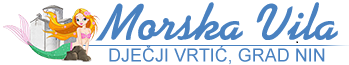                                                            Ulica dr. Franje Tuđmana 5, 23232 NIN                                                           Tel./fax. 023 264 196; www. vrtic-morska-vila.hr, OIB: 52231121132KLASA: 601-02/20-01/02URBROJ: 2198/11-08-02-20-09Nin, 20. svibnja 2020. godine                                                               Članovima Upravnog vijeća                                                                Dječjeg vrtića „Morska vila“ NinPozivam vas na 32. sjednicu Upravnog vijeća Dječjeg vrtića „Morska vila“ Nin koja će se održati u utorak, 26. svibnja 2020. s početkom u 11.00. sati u Dječjem vrtiću „Morska vila“ NinDnevni red:Verifikacija zapisnika s 31. sjednice Upravnog vijećaRazmatranje i donošenje Odluke o Planu upisa za 2020./21. godinu Donošenje Odluke o pokretanju postupka upisa u Dječji vrtić „Morska vila“ Nin za pedagošku 2020./2021. godinu Razno                                                                                                                Predsjednik Upravnog vijeća:                                                                                                                     Željko RadoševićPrilozi:Zapisnik s 31. sjednice Upravnog vijećaPlan upisa za 2020./21.Odluke o pokretanju postupka upisa u pedagošku 2020./2021. g.